Futsal – Dlhodobé športové súťaže (DŠS)Dňa 11.10.2019 sa družstvo dievčat zúčastnilo futsalového turnaja v rámci dlhodobých športových súťaží. V skupine obsadili 3. miesto a držíme im prsty do ďalších kôl.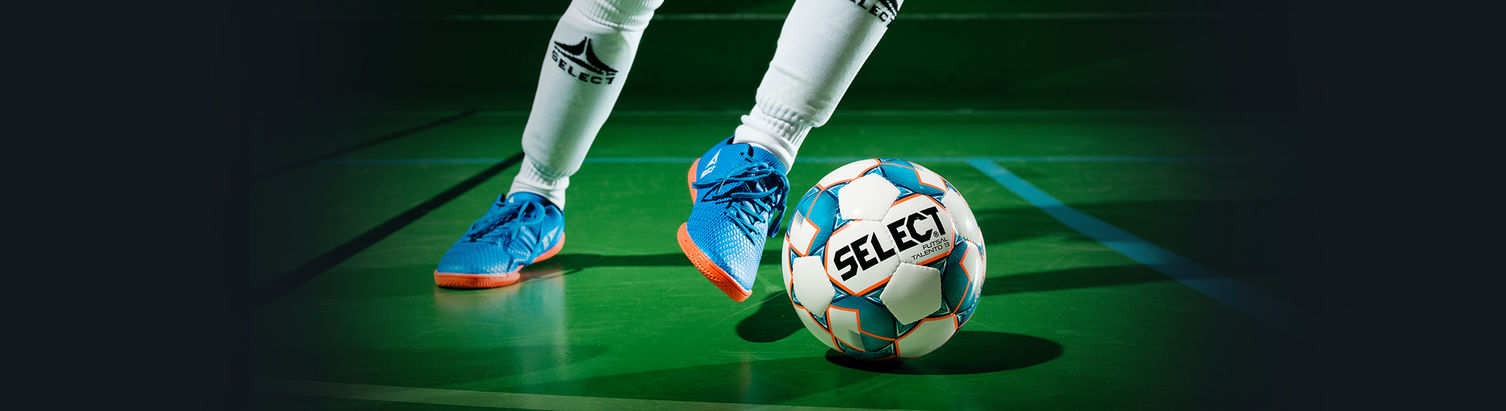 